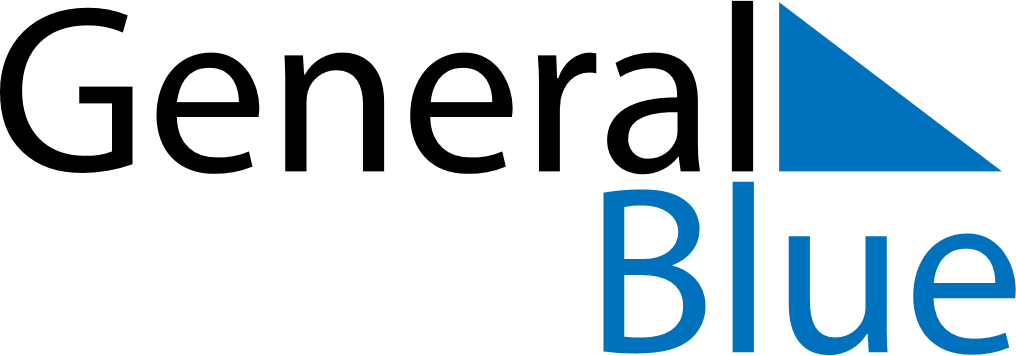 Daily PlannerAugust 6, 2023 - August 12, 2023Daily PlannerAugust 6, 2023 - August 12, 2023Daily PlannerAugust 6, 2023 - August 12, 2023Daily PlannerAugust 6, 2023 - August 12, 2023Daily PlannerAugust 6, 2023 - August 12, 2023Daily PlannerAugust 6, 2023 - August 12, 2023Daily Planner SundayAug 06MondayAug 07TuesdayAug 08WednesdayAug 09ThursdayAug 10 FridayAug 11 SaturdayAug 12MorningAfternoonEvening